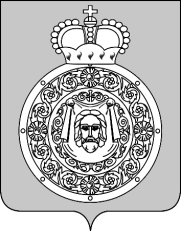 СОВЕТ ДЕПУТАТОВВоскресенского муниципального районаМосковской областиРЕШЕНИЕот 30.10.2015№ 236/17О нормативе отчисления части чистой прибыли муниципальных унитарных предприятий на 2016 год	В соответствии с Федеральным законом от 06.10.2003 № 131-ФЗ «Об общих принципах организации местного самоуправления в Российской Федерации», Уставом Воскресенского муниципального района Московской области, на основании п. 6 Положения о порядке исчисления и уплаты части чистой прибыли муниципальных унитарных предприятий Воскресенского муниципального района Московской области за использование муниципального имущества, находящегося в хозяйственном ведении, утвержденного решением Совета депутатов Воскресенского муниципального района от 31.10.2008  № 962/81, в целях формирования доходной части бюджета Воскресенского муниципального района Московской области на 2016 год	Совет депутатов Воскресенского муниципального района Московской области решил: Установить на 2016 год норматив отчисления части чистой прибыли:1.1. Для муниципального унитарного предприятия «Воскресенская недвижимость»  в размере 50%;1.2.  Для муниципального унитарного предприятия «Ратмировское ЖКХ»,  муниципального унитарного предприятия «СКХ», муниципального унитарного предприятия «Управление домами»  в размере 5%;1.3.  Для муниципального унитарного предприятия «Энергоснабжение» в размере 50 %.Определить, что часть прибыли муниципальных унитарных предприятий исчисляется ежегодно, и по итогам финансово-хозяйственной деятельности за 2016 год подлежит перечислению в бюджет района не позднее 31 марта 2017 года.Опубликовать настоящее решение в Воскресенской районной газете «Наше слово» и на официальном сайте администрации Воскресенского муниципального района Московской области.Контроль за исполнением настоящего решения возложить на постоянную комиссию по вопросам бюджета, муниципальной собственности, финансовой и налоговой политики (Сухарь О.В.) и  заместителя руководителя администрации  Воскресенского муниципального района Дрозденко Р.Г.Глава Воскресенского муниципального района	                                                                         О.В. Сухарь